Dear Parents and Carers,On behalf of our school, I want to say a big thank you to all our students, parents and carers for your continued resilience and support throughout this year. I know remote and flexible learning has not always been easy, but through our collective efforts, our students have continued to make valuable progress in their learning.Term 4 is important for every Victorian student, and our teachers will strive to deliver high-quality learning for everyone. Whether we’re teaching remotely or face-to-face, our focus for Term 4 is on making sure that every student is supported in their wellbeing, learning and transition needs. The Victorian Government has outlined the staged return to on-site schooling for all students as part of the roadmap towards reopening.Following advice of the Victorian Chief Health Officer, the Victorian Government has released a staged approach for students to return to on-site schooling. The purpose of the plan is to get students back in the classroom as soon and as safely as possible without putting at risk all that has been achieved through the period of restrictions to reduce the spread of coronavirus (COVID-19).For our school, the following arrangements apply:From the 18th of October (Third week of Term 4)Foundation Students Return to on-site learning Monday, Tuesday and Wednesday; Remote Learning Thursday and Friday.Junior Students, Remote Learning Monday, Tuesday and Wednesday; Return to on-site learning Thursday and Friday.Remote and flexible learning will continue for all other students.On-site supervision for children of permitted workers and vulnerable students will continue to be provided, consistent with existing guidelines.From the 25th of October (Fourth week of Term 4)Foundation Students Return to onsite learning Monday, Tuesday and Wednesday; Remote Learning Thursday and Friday.Junior Students, Remote Learning Monday, Tuesday and Wednesday; Return to on-site learning Thursday and Friday.Middle Students, Remote Learning Monday, Return to on-site Tuesday and Wednesday; Remote Learning Thursday and Friday.Senior Students, Remote Learning Monday, Tuesday and Wednesday; Return to On-site learning Thursday and Friday.On-site supervision for children of permitted workers and vulnerable students will continue to be provided, consistent with existing guidelines.Health and safety measuresAs on-site learning resumes, we will continue to have in place strong measures to protect the health and safety of students, staff, families and the community. This includes staggering start and finish times, restricting parent access to school grounds and continued emphasis on hand hygiene and physical distancing where possible.Please see below a table outlining where you should pick and drop off your child and the time at which to do so. Our gates will have posters identifying entry and exit points. We have also included a map at the end of this letter with the gate names and colours for your reference. We appreciate you supporting us by following these directions. Please also give particular attention to reducing the risks associated with congregation at school gates and taking steps to contribute to physical distancing near the gates of the school.Parents will not be able to come onto the school grounds until further notice; this will ensure we can provide a safe environment for our students and staff.Drop off arrangementsMonday - WednesdayClass teachers will be at the gates listed below from 8:45am till 8:55am. Thursday – Friday Class teachers will be at the gates listed below from 8:45am till 9:10 am. Pick up arrangements Monday - WednesdayClass teachers will be at the gates listed below from 3pm. Thursday – Friday Class teachers will be at the gates listed below from 3:00pm till 3:20pm. If you need to pick up your child early, please call the office on 59775421 and staff will bring out children to the main gate for collection.From Week 4, we have the Middles and Senior students returning, the above measures will continue. If you have multiple children they are to come in together at the same time and at the same gate. Students with younger siblings need to follow the arrangements of their youngest sibling – For Example: If a senior child has a junior sibling – they would come in with the junior sibling through the junior siblings’ gate. If you have multiple children they will be dismissed with the younger child at that child’s time. For example a senior child with a junior sibling will arrive at 8.45 and be dismissed at 3.00pm.They will be sent to the younger child’s room to be dismissed with the class. We must ensure there are no parents congregating outside the school gates at any time. This is why we are asking all siblings to be picked up at the same time.Monday 25th of OctoberClass teachers will be at the gates listed below from 8:45am till 8:55am. Drop offPick up Class teachers will be at the gates listed below from 3pm. Tuesday and Wednesday (26th and 27th of October)Class teachers will be at the gates for Foundation grades listed below from 8:45am till 8:55am. Class teachers will be at the gates listed below from 3pm. Thursday and Friday (28th and 29th of October)Thursday – Friday Class teachers will be at the gates for Junior grades listed below from 8:45am till 9:10 am. Pick upJunior class teachers will be at the gates listed below from 3pm. As always, we are here to support your child if you have any concerns about your child coming back to school, please contact the office. Kind Regards,David Tapp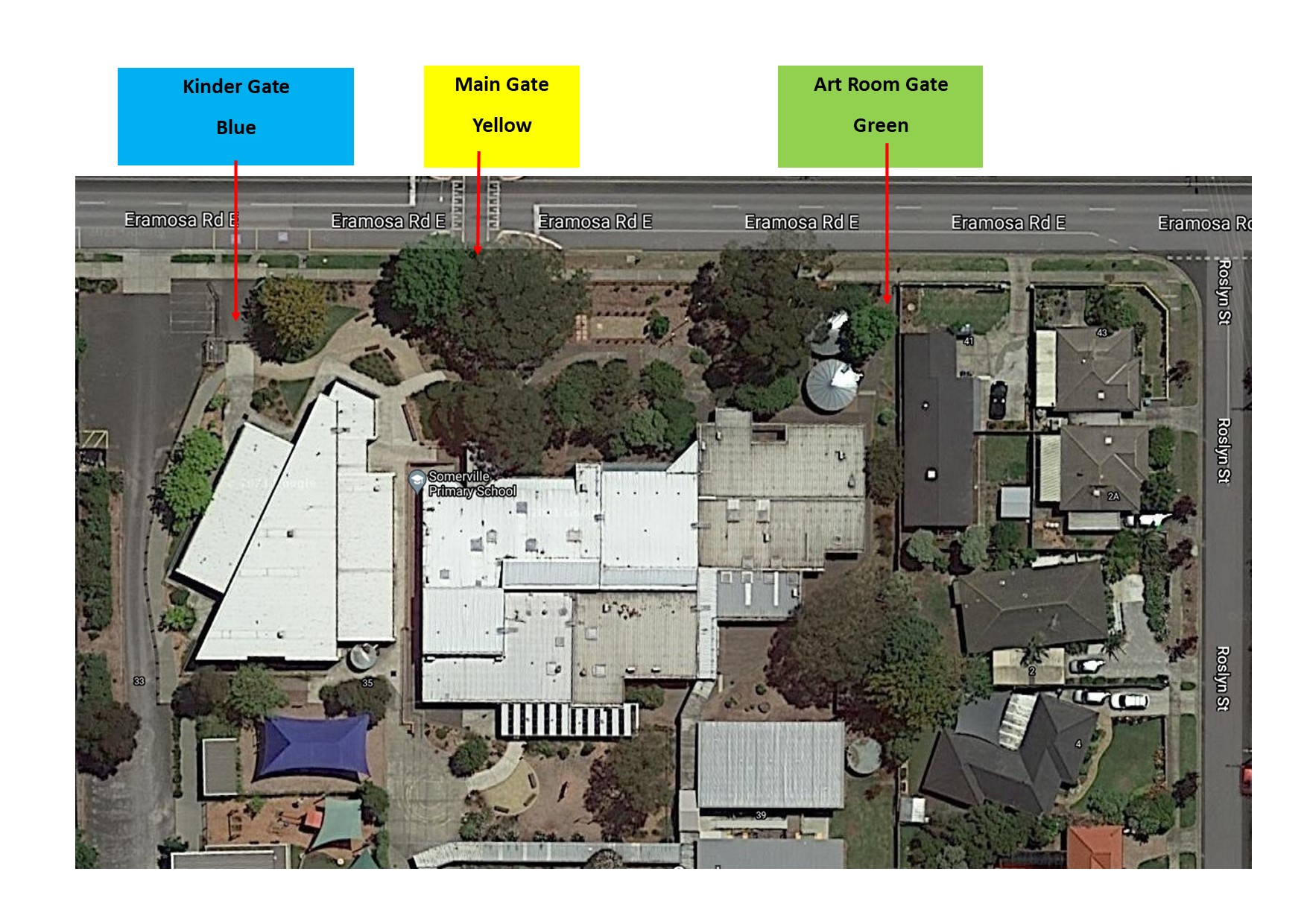 Time Class Gate known as 8:45am	FLArt room - Green8:45amFJMKinder - Blue8:45amFMMain (middle) - Yellow8:45am Onsite Supervision Kinder - BlueTime Class Gate known as 8:45am- 8:55am	JQArt room - Green8:45am- 8:55amJEMain (middle) - Yellow8:45am- 8:55amJJKinder - Blue8:45am On-site SupervisionKinder - Blue9.00am -9:10amJBArt room - Green9.00am- 9:10amJRKinder - Blue9.00am- 9:10amJGMain (middle) - YellowTime Class Gate known as 3:00pmFLArt room - Green3:00pmFJMKinder - Blue3:00pm FMMain - Yellow3.15pmOn-site SupervisionKinder - BlueTime Class Gate known as 3:00pm	JQArt room - Green3:00pmJEMain (middle) - Yellow3:00pmJJKinder – Blue3:15pm On-site SupervisionKinder – Blue3:15pmJBArt room  - Green3:15pmJRKinder – Blue3:15pm JGMain (middle) - YellowTime Class Gate known as 8:45am	FLArt room – Green8:45amFJMKinder – Blue8:45amFMMain (middle) – Yellow8:45am Onsite Supervision Kinder – BlueTime Class Gate known as 3:00pmFLArt room – Green3:00pmFJMKinder – Blue3:00pm FMMain (middle) – Yellow3.15pmOn-site SupervisionKinder - BlueTime Class Gate known as 8:45am	FLArt room – Green8:45amFJMKinder - Blue8:45amFMMain (middle) – Yellow8:45am Onsite Supervision Kinder - Blue8:45amMiddlesBack Gates, Roslyn St and Frankston Flinders RoadTime Class Gate known as 3:00pmFLArt room – Green3:00pmFJMKinder – Blue3:00pm FMMain – Yellow3.15pmOn-site SupervisionKinder - Blue3:15pmMiddlesBack Gates, Roslyn St and Frankston Flinders RoadTime Class Gate known as 8:45am- 8:55am	JQArt room – Green8:45am- 8:55amJEMain (middle) – Yellow8:45am- 8:55amJJKinder – Blue8:45am On-site SupervisionKinder – Blue9.00am -9:10amJBArt room  - Green9.00am- 9:10amJRKinder – Blue9.00am- 9:10amJGMain (middle) - Yellow8:45amSeniors Back Gates, Roslyn St and Frankston Flinders RoadTime Class Gate known as 3:00pm	JQArt room – Green3:00pmJEMain (middle) – Yellow3:00pmJJKinder – Blue3:15pm On-site SupervisionKinder – Blue 3:15pmJBArt room  - Green3:15pmJRKinder – Blue3:15pm JGMain (middle) Yellow3:15Seniors Back Gates, Roslyn St and Frankston Flinders Road